ВИДЫ ОТДЫХАПляжный отдых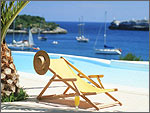 Пляжный отдых – это самый распространенный вид отдыха. Теплые лучи солнца, плеск морских волн, шепот легкого ветерка, а также интересные развлекательные программы и дискотеки, устроенные гидами. Позагорать на пляже, побродить по теплому песку, погрузиться под воду, сфотографировать морские пейзажи.Сочетание пляжного отдыха с интересными экскурсиями и всевозможными развлечениями разнообразит ваш отпуск.Кто-то предпочитает отдыхать активно – посещать всевозможные экскурсии, заниматься дайвингом, серфингом или совершать сафари в отдаленные уголки той или иной страны. Другие же выбирают спокойный отдых на золотистых пляжах, с возможностью неторопливо созерцать красоту местных пейзажей и наслаждаться жизнью вдали от суеты больших городов.Все это счастье ждет вас на курортах Турции, Египта, Кипра, Тайланда, Туниса, ОАЭ и т.д.Экскурсионный отдых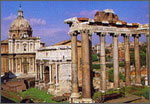 Экскурсионный туризм предоставит вам возможность ознакомиться с историей страны, ее обычаями и традициями.Такие туры обычно включают в себя посещение нескольких городов с проживанием в разных отелях и насыщенной экскурсионной программой, и могут быть с авиаперелетами или автобусными переездами.Экскурсионные туры подразделяются по степени насыщенности и экзотичности. Самые доступные – автобусные по Европе, дорогие – морские круизы. Многие считают, что автобусный тур – это скучно. Все зависит от того, как этот тур организован. Самое неприятное – это ночной переезд, поэтому всегда уточняйте, будут ли такие переезды. Второе, на что следует обратить внимание – это города. Интересней, когда на большой город приходится как минимум дня полтора.Большинство экскурсионных туров ориентируется на Западную Европу, прежде всего, из-за простоты Шенгенской Визы, когда вы можете свободно перемещаться в пределах границ шенгенской зоны.Экскурсионный туризм – это самые познавательные и увлекательные маршруты, знакомство с культурой и историей Франции, Чехии,Германии, Италии и т.д.Экзотические туры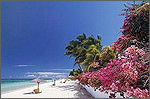 Экзотический отдых – это отдых в странах, которые не являются массовыми направлениями, ввиду отсутствия прямых регулярных перелетов и тем не менее по уровню сервиса составляет конкуренцию многим направлениям.Великолепные белоснежные песчаные пляжи, тропическая растительность, непроходимые джунгли, ревущие водопады, голубое небо, кристально чистое море всех оттенков сине-зеленого. В любое время года поражает вечное лето и буйство сочных красок.Отдых в экзотических странах привлекает туристов не только жарким солнцем и чистыми пляжами, но и возможностью получить неординарные впечатления, делиться которыми вам будет приятно еще долгие годы после посещения курорта.Богатая история и культура этих стран и природное разнообразие создают широкий выбор возможностей для путешествий и отдыха.Экзотический отдых – Доминикана, Сейшелы, остров Бали, Куба, Китай, Индия, Малайзия, Мальдивы.Круизы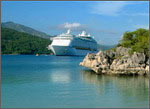 Круиз – это идеальный способ отдохнуть от повседневности, это прекрасная возможность насладиться абсолютной свободой, открыть для себя новые страны.Ни одно из путешествий не может состязаться с круизом по комфортабельности перемещения из одного уголка мира в другой.Днём Вы сходите на берег, осматриваете достопримечательности тех городов куда заходит ваш лайнер, а вечером вас ждут разнообразные шоу с участием певцов, танцоров, фокусников, магов, гала- вечера и маскарады, игры и караоке – это лишь малая часть вечерней развлекательной программы. Вальс, танго, сальса,мамбо, рок, реп-оркестр исполнит для Вас самые разные мелодии. А любители танцев могут отправиться на дискотеку или в ночной клуб.И ещё один весомый плюс в копилку круизов – это стоимость. Ведь если разбить любой из круизных маршрутов на составляющие и посчитать, сколько времени и денег нужно было бы потратить, посещая каждую страну в отдельности, то вы убедились бы сами в правомерности заявления, что круиз это ещё и выгодно!Горнолыжный отдых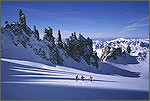 На сегодняшний день зимний горнолыжный отдых на курортах Европы представляют собой замечательную альтернативу пляжному отдыху.Возможности для отдыха многообразны. Они зависят от страны, в которой вы решили отдохнуть. Зима в горах – это не только лыжи. Поклонники необычных видов спорта могут выбрать для себя путешествия на снегоступах или полеты на параплане. А на замерзших озерах очень популярны катание на коньках и виндсерфинг на льду.На курортах Андорры, Австрии, Франции, Италии вы найдете отличные горнолыжные склоны, работающие подъемники, беззаботный отдых, различные увлекательные экскурсии и много приятных впечатлений, который останутся с вами надолго.Лечебный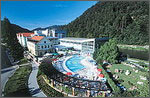 Как использовать 2-3 недели отпуска не только чтобы побаловать себя, но и укрепить здоровье? Новейшие курортные технологии позволяют провести обследование и эффективный лечебный курс в сжатые сроки.К оздоровлению традиционно относятся услуги SPA, талассотерапия, массажи, омолаживающие, антистрессовые, косметические, релаксационные, похудание и прочие программы.Ванна с эфирными маслами, массаж, медитация – так начинается утро в отелях, где есть центры SPA. Именно здесь Вы сможете снять стресс, усталость и побаловать свое тело приятными процедурами. Многие клиники специализируются на лечении конкретных видов заболеваний.Размеренный отдых с возможностью поправить свое здоровье – это то, что хотели бы получить многие во время своего отпуска. Здоровье не купишь, но можно попытаться его подкорректировать на лучших лечебных курортах мира: Австрия, Германия, Швейцария,Франция, Италия, Словения, Венгрия, Чехия, Израиль.Индивидуальный туризм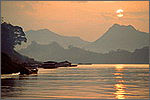 Индивидуальный туризм – это, прежде всего путешествие с комфортом, реализующее все самые необычные пожелания путешественника.Кто выбирает индивидуальные туры? Люди, знающие, чего они хотят получить от своего путешествия и, конечно же, романтики. Индивидуальные туры открывают впечатляющие возможности. Вариантов индивидуального путешествия великое множество. Используя возможность комбинирования типов туров можно совместить горнолыжный отдых с пляжным, отдых на озерах и экскурсии и т.д.Преимущества индивидуального путешествия: вы выбираете страну или несколько стран, курорты, разрабатываете маршрут. Перелет любой авиакомпанией и класс перелета или бронирование личного самолета, индивидуальный трансфер, экскурсии в любое удобное для вас время.Разумеется, стоимость индивидуальных туров выше, чем групповых.Экстремальный отдых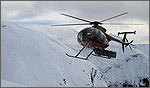 Экстремальный отдых – это предложения для тех, кто любит острые ощущения. По всему миру существует огромное количество людей, предпочитающих рисковать, преодолевать трудности и бороться со стихией.Рафтинг, треккинг, виндсёрфинг, дайвинг, сафари и многое другое.Хороший ветер и волны можной найти на побережье Португалии, и даже на Красном море в Египте. Рафтингом славится Тайланд и Турция.